МИНИСТЕРСТВО ОБРАЗОВАНИЯ И НАУКИ МУРМАНСКОЙ ОБЛАСТИГАУДПО МО «ИНСТИТУТ РАЗВИТИЯ ОБРАЗОВАНИЯ»Региональный конкурс «Педагогический триумф»Номинация«Педагог-психолог Мурманской области-2017»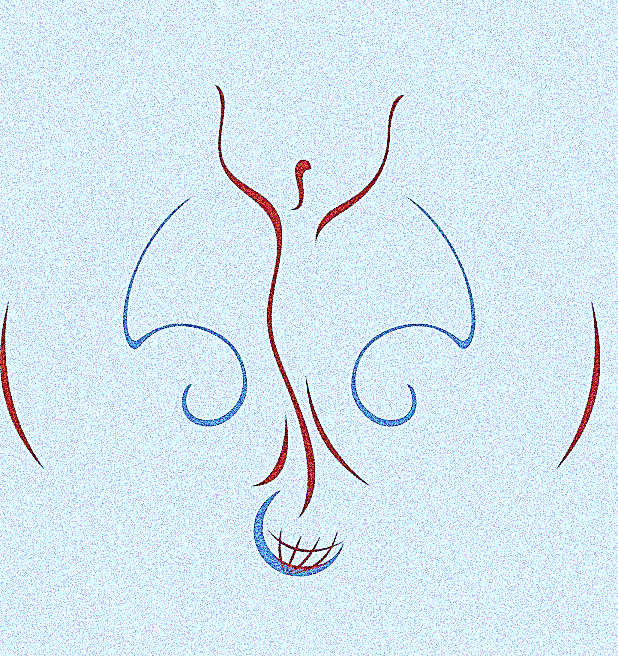 20–21 апреля 2017 годаПРОГРАММАг. МурманскРегламент работы конкурса20 апреля МБОУ г. Мурманска «Средняя общеобразовательная школа № 56», 
г. Мурманск, ул. Седова, д. 809.00–09.30. Регистрация участников и членов жюри конкурса09.00–09.30. Совещание жюри конкурса(1 этаж, актовый зал)09.30–10.00. Открытие номинации «Педагог-психолог Мурманской области-2017» регионального конкурса  «Педагогический триумф»(1 этаж, актовый зал)10.00–10.20. Фотографирование(1 этаж, актовый зал)КОНКУРСНОЕ ЗАДАНИЕ «Визитная карточка»10.30–11.00. Подготовка участников конкурса к проведению конкурсного задания «Визитная карточка»(1 этаж, актовый зал)11.00–11.05. Жеребьёвка участников конкурса                             (1 этаж, актовый зал)11.05–12.20. Конкурсное задание «Визитная карточка»(1 этаж, актовый зал)12.20–13.00. ОбедКОНКУРСНОЕ ЗАДАНИЕ «Открытое занятие»13.00–13.20. Матвиенко Наталья Анатольевна, педагог-психолог, 
МАДОУ г. Мурманска № 115 (1 этаж, кабинет № 6, подготовительная группа)13.30–13.50. Качалова Нина Александровна, педагог-психолог, 
МОУ «Основная общеобразовательная школа № 7», г. Оленегорск (2 этаж, кабинет № 28, 4 класс)14.00–14.20. Поломошнова Светлана Анатольевна, педагог-психолог, 
МБОУ «Североморская школа полного дня», ЗАТО г. Североморск (3 этаж, кабинет № 43, 9 класс)14.30–14.50. Паничева Елена Сергеевна, педагог-психолог, 
МБОУ г. Мурманска «Средняя общеобразовательная школа№ 13» (3 этаж, кабинет № 41)15.00–15.20. Черепанова Наталья Евгеньевна, педагог-психолог, 
МБОУ г. Мурманска «Средняя общеобразовательная школа № 28» (3 этаж, кабинет № 43)15.20–16.00. Совещание жюри. Подведение итогов конкурсных заданий 
«Визитная карточка» и «Открытое занятие»  (3 этаж, кабинет № 43)21 апреляМБОУ г. Мурманска «Средняя общеобразовательная школа № 56», 
г. Мурманск, ул. Седова, д. 810.30–10.50. Объявление финалистов конкурса(1 этаж, кабинет № 6)11.00–12.00. Конкурсное задание «Кейс»(1 этаж, кабинет № 6)12.00–13.00. Подведение итогов работы финального жюри(1 этаж, кабинет № 6)       13.00.      Отъезд в ГАУДО МО «Мурманский областной центрдополнительного образования «Лапландия»,пр. Героев-Североморцев, д. 215.00–16.00. Закрытие регионального конкурса «Педагогический триумф»(2 этаж, актовый зал)25 марта – 19 апреля– первый (заочный) тур конкурса 20 апреля                 – первый (очный) тур конкурса20 апреля– второй (очный) тур конкурса21 апреля– финальный тур конкурса